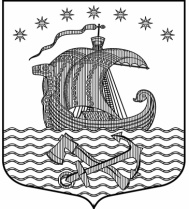 Муниципальное образование Свирицкое сельское поселениеВолховского муниципального районаЛенинградской областиАДМИНИСТРАЦИЯП О С Т А Н О В Л Е Н И ЕОт  4 февраля 2019 года                                     № 12О внесении изменений в план-график размещения заказов на поставки товаров, выполнение работ, оказание услуг для нужд администрации МО Свирицкое сельское поселение на 2019 финансовый год и на плановый период 2020 и 2021 годов утвержденный постановление №5 от 18.01.2019г. В целях реализации Федерального закона от 05.04.2013г (с изм.и доп., вступ. в силу с 01.07.2018г) №44 « О контрактной системе в сфере закупок товаров, работ, услуг для обеспечения государственных и муниципальных нужд» администрация МО Свирицкое сельское поселениепостановляет:1.Внести изменения в план-график размещения заказов на поставки товаров, выполнение работ, оказание услуг для нужд администрации МО Свирицкое сельское поселение на 2019 финансовый год и на плановый период 2020 и 2021 годов, утвержденный постановлением Администрации Свирицкого сельского поселения от 18.01.2019 года № 5 и утвердить прилагаемую новую редакцию план-графика размещения заказов на поставки товаров, выполнение работ, оказание услуг для нужд администрации МО Свирицкое сельское поселение на 2019 финансовый год и на плановый период 2020 и 2021 годов», (приложение №1).2. Разместить новую редакцию план-графика размещения заказов на поставки товаров, выполнение работ, оказание услуг для нужд администрации МО Свирицкое сельское поселение на 2019 финансовый год и на плановый период 2020 и 2021 годов на официальном сайте Российской Федерации в информационно-телекоммуникационной сети «Интернет» для размещения информации о размещении заказов на поставки товаров, выполнение работ, оказание услуг www.zakupki.gov.ru.\3. Настоящее постановление подлежит официальному опубликованию в газете «Волховские огни» и размещению на официальном сайте администрации МО Свирицкое сельское поселение в сети Интернет  (svirica-adm.ru).4. Контроль за исполнением настоящего постановления оставляю за собой.Глава администрации МО Свирицкое сельское поселение                         В.И. ЛиходеевИсп. Атаманова В.А. Тел. (81363)44-222